		Agreement		Concerning the Adoption of Harmonized Technical United Nations Regulations for Wheeled Vehicles, Equipment and Parts which can be Fitted and/or be Used on Wheeled Vehicles and the Conditions for Reciprocal Recognition of Approvals Granted on the Basis of these United Nations Regulations*(Revision 3, including the amendments which entered into force on 14 September 2017)_________		Addendum 156 – UN Regulation No. 157		Revision 1 - Amendment 1Supplement 1 to the 01 series of amendments – Date of entry into force 24 September 2023		Uniform provisions concerning the approval of vehicles with regard to Automated Lane Keeping SystemsThis document is meant purely as documentation tool. The authentic and legal binding text is: ECE/TRANS/WP.29/2023/17._________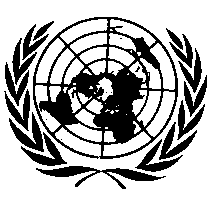 UNITED NATIONSParagraph 2.27., amend to read:"2.27.	An 'aborted lane change manoeuvre' is an LCM which is not completed and results in the vehicle returning to its original lane of travel."Paragraph 8.2.1., amend to read:"…..(k)	Severe vehicle failure;(l)	Start of Lane Change Procedure;(m)	End of Lane Change Procedure;(n)	Abortion of Lane Change Manoeuvre;(o)	Start of intentional lane crossing (5.2.1.1. (d));(p)	End of intentional lane crossing (5.2.1.1. (d))."Paragraph 8.2.2., amend to read:"8.2.2.	Occurrences flags for paragraph 8.2.1 (l) and (o) are only required to be stored if they happen either within 30 seconds before the following occurrences:(a)	Start of Emergency Manoeuvre;(b)	Involved in a detected collision; (c)	Abortion of Lane Change Manoeuvre; (d)	EDR trigger input,or within 5 seconds before a system override."Paragraph 8.2.3., amend to read:"8.2.3.	Occurrences flags for paragraph 8.2.1. (m) and (p) are only required to be stored if they happen within 30 seconds before the following occurrences:(a)	Start of Emergency Manoeuvre;(b)	Involved in a detected collision; or(c)	EDR trigger input."E/ECE/TRANS/505/Rev.3/Add.156/Rev.1/Amend.1E/ECE/TRANS/505/Rev.3/Add.156/Rev.1/Amend.111 December 2023 